Name/Logo der SchuleName/Logo der SchuleBetriebsanweisungfür Arbeiten anHolz- Fräsmaschinen Raum:VerantwortlichRaum:VerantwortlichRaum:VerantwortlichRaum:VerantwortlichGefahren für Mensch und UmweltGefahren für Mensch und UmweltGefahren für Mensch und UmweltGefahren für Mensch und UmweltGefahren für Mensch und UmweltGefahren für Mensch und UmweltGefahren für Mensch und Umwelt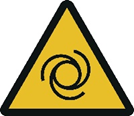 Gefahr durch schnelllaufende MaschinenteileGefahr von schweren Schnittverletzungen am FräswerkzeugGefahr von Gehörschädigungen durch Lärm Gefahr durch das zu bearbeitende Material (z. B. Bruch, Splitter)Gefahr durch Holzstaub (z. B. Eichen- und Buchenholzstaub)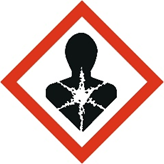 Gefahr durch schnelllaufende MaschinenteileGefahr von schweren Schnittverletzungen am FräswerkzeugGefahr von Gehörschädigungen durch Lärm Gefahr durch das zu bearbeitende Material (z. B. Bruch, Splitter)Gefahr durch Holzstaub (z. B. Eichen- und Buchenholzstaub)Gefahr durch schnelllaufende MaschinenteileGefahr von schweren Schnittverletzungen am FräswerkzeugGefahr von Gehörschädigungen durch Lärm Gefahr durch das zu bearbeitende Material (z. B. Bruch, Splitter)Gefahr durch Holzstaub (z. B. Eichen- und Buchenholzstaub)Gefahr durch schnelllaufende MaschinenteileGefahr von schweren Schnittverletzungen am FräswerkzeugGefahr von Gehörschädigungen durch Lärm Gefahr durch das zu bearbeitende Material (z. B. Bruch, Splitter)Gefahr durch Holzstaub (z. B. Eichen- und Buchenholzstaub)Gefahr durch schnelllaufende MaschinenteileGefahr von schweren Schnittverletzungen am FräswerkzeugGefahr von Gehörschädigungen durch Lärm Gefahr durch das zu bearbeitende Material (z. B. Bruch, Splitter)Gefahr durch Holzstaub (z. B. Eichen- und Buchenholzstaub)Gefahr durch schnelllaufende MaschinenteileGefahr von schweren Schnittverletzungen am FräswerkzeugGefahr von Gehörschädigungen durch Lärm Gefahr durch das zu bearbeitende Material (z. B. Bruch, Splitter)Gefahr durch Holzstaub (z. B. Eichen- und Buchenholzstaub)Schutzmaßnahmen und VerhaltensregelnSchutzmaßnahmen und VerhaltensregelnSchutzmaßnahmen und VerhaltensregelnSchutzmaßnahmen und VerhaltensregelnSchutzmaßnahmen und VerhaltensregelnSchutzmaßnahmen und VerhaltensregelnSchutzmaßnahmen und Verhaltensregeln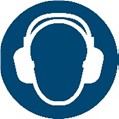 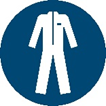 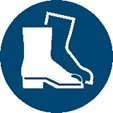 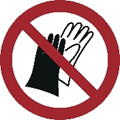 Benutzen der angegebenen PSAVor Aufnahme der Arbeit ist eine Funktionskontrolle der Sicherheitseinrichtungen durchzuführen Nach Möglichkeit Vorschubgerät benutzenAuf dem Werkzeug angegebene Drehzahlbereiche sind einzuhaltenEinstellarbeiten bei Anschlägen nur bei Werkzeugstillstand durchführenAuf scharfe Werkzeuge und saubere Spanfläche achtenFräswerkzeuge vor dem Anschlag abdeckenFräswerkzeuge möglichst tief einspannenTischöffnung durch Einlegeringe dem Werkzeug anpassenNur mit wirksamer Absaugung arbeiten Späne nicht mit den Händen aus dem Gefahrenbereich entfernen Beim Werkstückvorschub Hände flach aufs Werkstück legen und Finger nicht spreizenBei Arbeitsunterbrechungen Maschine abschaltenTragen von eng anliegender Kleidung und ggf. HaarschutzArmbanduhren, Ringe, Ketten sind nicht erlaubtAlle Arbeiten nach TSM/MBenutzen der angegebenen PSAVor Aufnahme der Arbeit ist eine Funktionskontrolle der Sicherheitseinrichtungen durchzuführen Nach Möglichkeit Vorschubgerät benutzenAuf dem Werkzeug angegebene Drehzahlbereiche sind einzuhaltenEinstellarbeiten bei Anschlägen nur bei Werkzeugstillstand durchführenAuf scharfe Werkzeuge und saubere Spanfläche achtenFräswerkzeuge vor dem Anschlag abdeckenFräswerkzeuge möglichst tief einspannenTischöffnung durch Einlegeringe dem Werkzeug anpassenNur mit wirksamer Absaugung arbeiten Späne nicht mit den Händen aus dem Gefahrenbereich entfernen Beim Werkstückvorschub Hände flach aufs Werkstück legen und Finger nicht spreizenBei Arbeitsunterbrechungen Maschine abschaltenTragen von eng anliegender Kleidung und ggf. HaarschutzArmbanduhren, Ringe, Ketten sind nicht erlaubtAlle Arbeiten nach TSM/MBenutzen der angegebenen PSAVor Aufnahme der Arbeit ist eine Funktionskontrolle der Sicherheitseinrichtungen durchzuführen Nach Möglichkeit Vorschubgerät benutzenAuf dem Werkzeug angegebene Drehzahlbereiche sind einzuhaltenEinstellarbeiten bei Anschlägen nur bei Werkzeugstillstand durchführenAuf scharfe Werkzeuge und saubere Spanfläche achtenFräswerkzeuge vor dem Anschlag abdeckenFräswerkzeuge möglichst tief einspannenTischöffnung durch Einlegeringe dem Werkzeug anpassenNur mit wirksamer Absaugung arbeiten Späne nicht mit den Händen aus dem Gefahrenbereich entfernen Beim Werkstückvorschub Hände flach aufs Werkstück legen und Finger nicht spreizenBei Arbeitsunterbrechungen Maschine abschaltenTragen von eng anliegender Kleidung und ggf. HaarschutzArmbanduhren, Ringe, Ketten sind nicht erlaubtAlle Arbeiten nach TSM/MVerhalten bei StörungenVerhalten bei StörungenVerhalten bei StörungenVerhalten bei StörungenVerhalten bei StörungenVerhalten bei StörungenVerhalten bei StörungenBei Störungen oder Schäden an Maschinen oder Schutzausrüstungen       Maschine ausschalten und vor unbefugtem Wiederanschalten sichernLehrer informierenSchäden nur von Fachpersonal beseitigen lassenBei Störungen oder Schäden an Maschinen oder Schutzausrüstungen       Maschine ausschalten und vor unbefugtem Wiederanschalten sichernLehrer informierenSchäden nur von Fachpersonal beseitigen lassenBei Störungen oder Schäden an Maschinen oder Schutzausrüstungen       Maschine ausschalten und vor unbefugtem Wiederanschalten sichernLehrer informierenSchäden nur von Fachpersonal beseitigen lassenBei Störungen oder Schäden an Maschinen oder Schutzausrüstungen       Maschine ausschalten und vor unbefugtem Wiederanschalten sichernLehrer informierenSchäden nur von Fachpersonal beseitigen lassenBei Störungen oder Schäden an Maschinen oder Schutzausrüstungen       Maschine ausschalten und vor unbefugtem Wiederanschalten sichernLehrer informierenSchäden nur von Fachpersonal beseitigen lassenErste HilfeErste HilfeErste HilfeErste HilfeErste HilfeErste HilfeErste Hilfe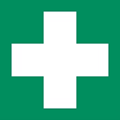 Maschine abschalten und sichernDen Lehrer (Ersthelfer) informieren (siehe Alarmplan) Verletzungen sofort versorgenEintragung in das Verbandbuch vornehmenNotruf: 112					Krankentransport:  19222Maschine abschalten und sichernDen Lehrer (Ersthelfer) informieren (siehe Alarmplan) Verletzungen sofort versorgenEintragung in das Verbandbuch vornehmenNotruf: 112					Krankentransport:  19222Maschine abschalten und sichernDen Lehrer (Ersthelfer) informieren (siehe Alarmplan) Verletzungen sofort versorgenEintragung in das Verbandbuch vornehmenNotruf: 112					Krankentransport:  19222Maschine abschalten und sichernDen Lehrer (Ersthelfer) informieren (siehe Alarmplan) Verletzungen sofort versorgenEintragung in das Verbandbuch vornehmenNotruf: 112					Krankentransport:  19222Maschine abschalten und sichernDen Lehrer (Ersthelfer) informieren (siehe Alarmplan) Verletzungen sofort versorgenEintragung in das Verbandbuch vornehmenNotruf: 112					Krankentransport:  19222Instandhaltung, EntsorgungInstandhaltung, EntsorgungInstandhaltung, EntsorgungInstandhaltung, EntsorgungInstandhaltung, EntsorgungInstandhaltung, EntsorgungInstandhaltung, EntsorgungInstandsetzung nur durch beauftragte und unterwiesene Personen.Bei Rüst- Einstellungs-, Wartungs- und Pflegearbeiten Maschine vom Netz trennen bzw. sichernMaschine nach Arbeitsende reinigenE-Check alle vier Jahre  Instandsetzung nur durch beauftragte und unterwiesene Personen.Bei Rüst- Einstellungs-, Wartungs- und Pflegearbeiten Maschine vom Netz trennen bzw. sichernMaschine nach Arbeitsende reinigenE-Check alle vier Jahre  Instandsetzung nur durch beauftragte und unterwiesene Personen.Bei Rüst- Einstellungs-, Wartungs- und Pflegearbeiten Maschine vom Netz trennen bzw. sichernMaschine nach Arbeitsende reinigenE-Check alle vier Jahre  Instandsetzung nur durch beauftragte und unterwiesene Personen.Bei Rüst- Einstellungs-, Wartungs- und Pflegearbeiten Maschine vom Netz trennen bzw. sichernMaschine nach Arbeitsende reinigenE-Check alle vier Jahre  Freigabe:Bearbeitung:19. November 2019Schulleitung